GULBENES NOVADA DOMES LĒMUMSGulbenēPar izmaiņām Gulbenes sadarbības teritorijas civilās aizsardzības komisijas sastāvā	Pamatojoties uz VAS “Latvijas autoceļu uzturētājs” 15.09.2023. vēstuli Nr. 5.3.1.-V.3/N2023-2095 “Par darba pienākumu pildīšanu”,  Pašvaldību likuma 10.panta pirmās daļas 8.punktu, kas nosaka, ka dome ir tiesīga izlemt ikvienu pašvaldības kompetences jautājumu; tikai domes kompetencē ir izveidot un reorganizēt pašvaldības administrāciju, tostarp izveidot, reorganizēt un likvidēt tās sastāvā esošās institūcijas, kā arī izdot pašvaldības institūciju nolikumus, Civilās aizsardzības un katastrofas pārvaldīšanas likuma 11.panta pirmās daļas 2.punktu, kas nosaka, ka pašvaldības domes uzdevums ir apstiprināt sadarbības teritorijas civilās aizsardzības komisijas nolikumu un sastāvu, atklāti balsojot: ar ____ balsīm "Par" , "Pret" – __, "Atturas" – ___, Gulbenes novada dome NOLEMJ: ATBRĪVOT no Gulbenes sadarbības teritorijas civilās aizsardzības komisijas locekļa amata pienākumu veikšanas Aivaru Meleci.IEVĒLĒT par Gulbenes sadarbības teritorijas civilās aizsardzības komisijas locekli VAS “Latvijas autoceļu uzturētājs” Vidzemes reģiona  Madonas nodaļas   vadītāju Gunti Karpu.Gulbenes novada domes priekšsēdētājs						A.Caunītis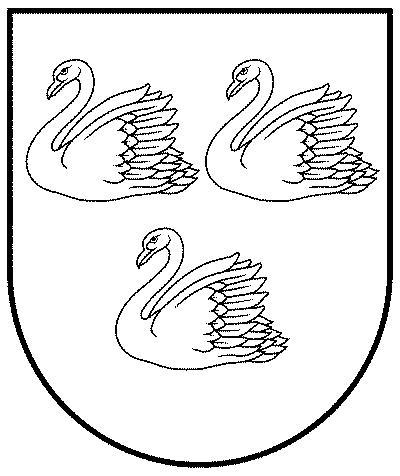 GULBENES NOVADA PAŠVALDĪBAGULBENES NOVADA PAŠVALDĪBAGULBENES NOVADA PAŠVALDĪBAReģ. Nr. 90009116327Reģ. Nr. 90009116327Reģ. Nr. 90009116327Ābeļu iela 2, Gulbene, Gulbenes nov., LV-4401Ābeļu iela 2, Gulbene, Gulbenes nov., LV-4401Ābeļu iela 2, Gulbene, Gulbenes nov., LV-4401Tālrunis 64497710, mob. 26595362, e-pasts: dome@gulbene.lv, www.gulbene.lvTālrunis 64497710, mob. 26595362, e-pasts: dome@gulbene.lv, www.gulbene.lvTālrunis 64497710, mob. 26595362, e-pasts: dome@gulbene.lv, www.gulbene.lv2023.gada 28.septembrī               Nr. GND/2023/____               (protokols Nr.; .p.)